Mission StatementSeymour Chiropractic is dedicated to improving the health of each person we treat. We respect that each individual is unique and will do our best to render the proper care to the best of our ability and judgment. We will honor the faith our patients have placed in us by keeping all of their health care information confidential. We will do our best to professionally document all services that are rendered and to bill for those services in a prompt and accurate manner. All of our decisions and treatment recommendations will be made for the benefit of the patient’s long-term health. We will listen carefully to the comments and suggestions of our patients and will treat each patient without regard to race, creed or color. Name ______________________________ Birth date ____________ Sex ______ Age ____Address __________________________________ State ____________ Zip Code ________Home Phone _____________________ Work _________________ Cell _________________E-mail _____________________________________________________________________Occupation ________________________ Employer ________________________________Marital Status __________________ Name of spouse or parent _______________________Do you have medical insurance? ________ Name of insured __________________________Employer of insured _____________________ Birth date of insured ___________________Do you have secondary insurance? ______ Name of insurance ________________________What is your main complaint? __________________________________________________Is this due to an automobile accident or a work injury? _____ If yes, give date ___________What other doctors have you seen for this complaint? _______________________________Person to contact in case of emergency ______________ Phone _______________________Please indicate why you have chosen this office: location ___, reputation ___, internet ___, referral ___, phone book ___.Whom may we thank for referring you to our office? ________________________________I certify that the above information is complete and accurate to the best of my knowledge.Name: __________________________________________ Date: ____________________ 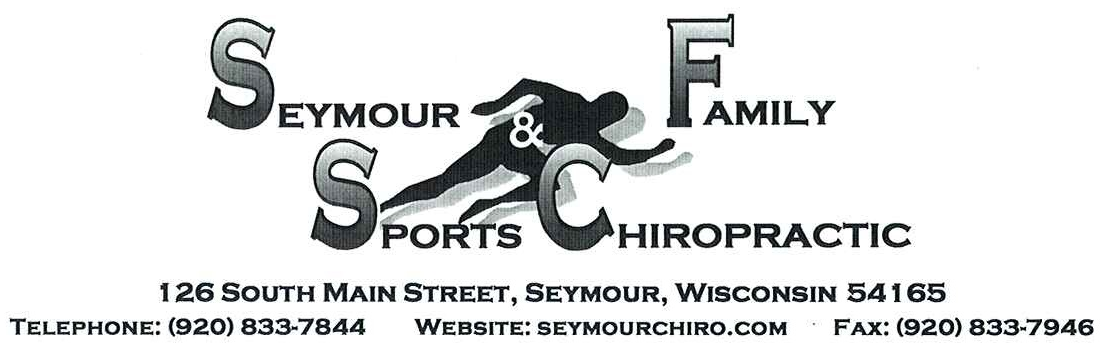 